Am 07. September 2019 wird es ab 09:30 Uhr wieder ein Faires Frühstück auf dem Rathausplatz geben. Die für das Weinfest aufgebauten Zelte geben die Möglichkeit die Veranstaltung „in die Mitte der Gemeinde“ zu legen. 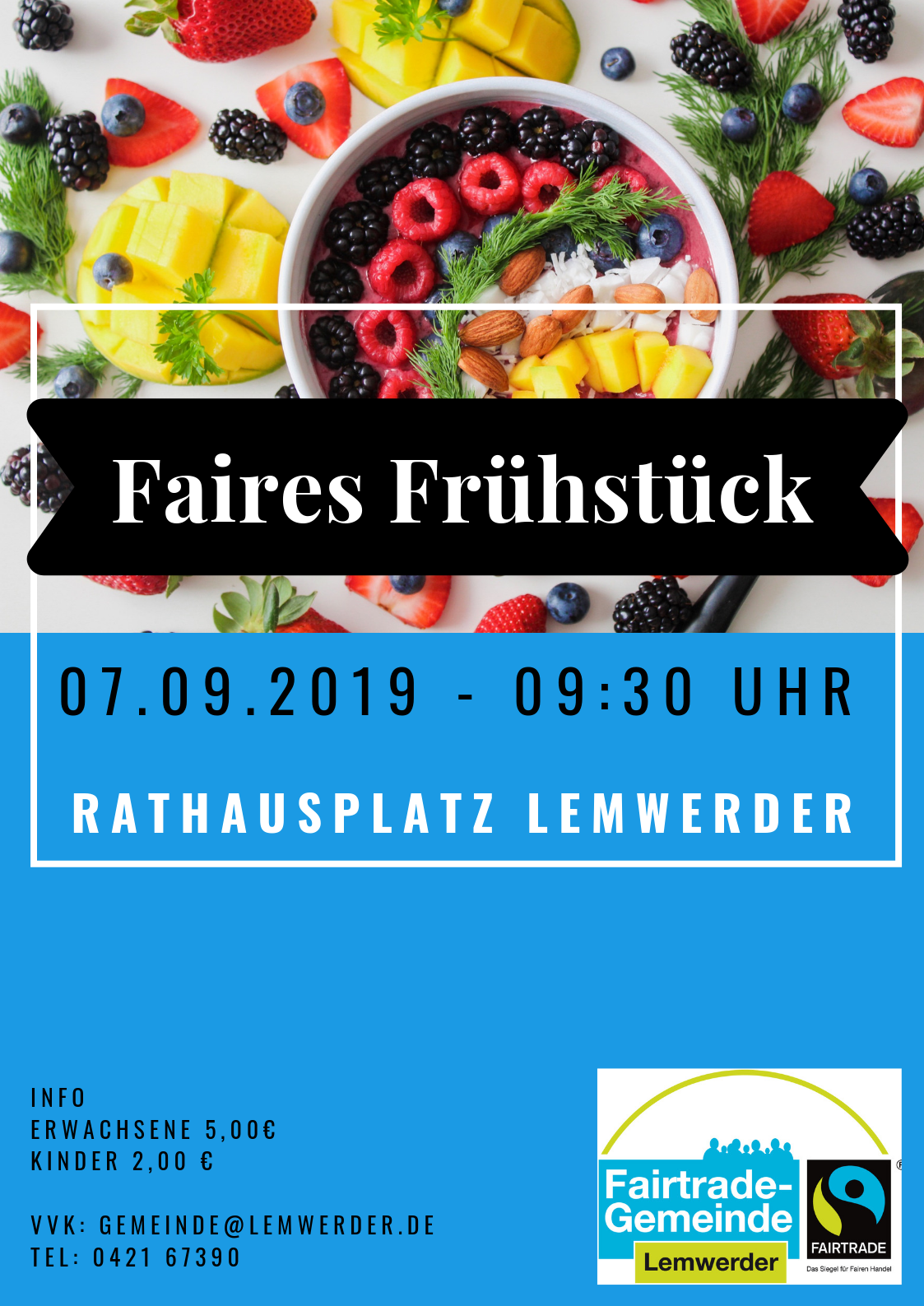 Das Faire Frühstück hat durch den Eine-Welt-Laden bereits eine lange Tradition. Zum dritten Mal richtet die Steuerungsgruppe die Veranstaltung mit aus. Die Aktion ist unser Beitrag zu den Fairen Wochen, die jedes Jahr im September besondere Aufmerksamkeit erregen sollen. Ein Vorverkauf von Wertgutscheinen ist ab sofort im Rathaus, Zimmer E 01/02 möglich. Für eine Betrag von 5,- € für Erwachsene bzw. 2,- € für Kinder stehen neben Brötchen, verschiedener Auflage und Getränke auch Rezepte aus fair gehandelten oder regionalen Produkten für Groß und Klein zur Verfügung. Abgerundet wird das ganze durch  Informationen über die Fairtrade Kampagne und durch gute gemeinsame Gespräche. Ausgestellt werden auch Bilder aus den Kitas zu dem Thema „Was ist Fairtrade für uns “ gemeinsam mit Werken des Hortes aus dem Umweltprojekt. 
Auch ein spontaner Besuch ist möglichFairtrade Gemeinde Lemwerder 
Fair und Regional – seit 2019 mit Zertifikat
Faire und nachhaltige Produktions- und Lebensbedingungen schaffen. Und das überall. Das ist eines der Ziele des Fairen Handels. Dazu wollen wir in der Gemeinde Lemwerder, als engagierte Menschen der einen Welt, einen Beitrag leisten.
Fairer Handel
Der Faire Handel ist eine Handelspartnerschaft, die auf Dialog, Transparenz und Respekt beruht und nach mehr Gerechtigkeit im internationalen Handel strebt. Durch die Vereinigung von festgelegten sozialen, ökologischen und wirtschaftlichen Kriterien schafft er Perspektiven für die Menschen am Ursprung unserer Alltagsprodukte. Gesellschaftliche Bildungs- und Bewusstseinsarbeit sind ebenso Aufgaben der Fair-Handels-Bewegung wie die Durchsetzung politischer Forderungen zur gerechteren Gestaltung der Handelsstrukturen. So bietet der Faire Handel zahlreiche Möglichkeiten für gesellschaftliches Engagement und eine gerechtere Globalisierung.